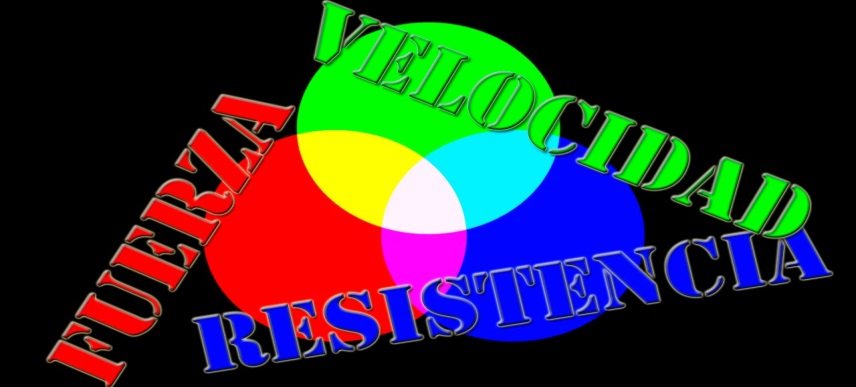    Colegio República Argentina	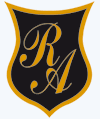 O’Carrol  # 850-   Fono 72- 2230332ASIGNATURA: EDUCACION FISICA Y SALUD.CORREO .jovankamatas@colegio-republicaargentina .clSEMANA 15 y 16  : 6 al 17  de julio  	CURSOS: 7 BASICOS.INTRODUCCION : BIENVENIDAS ESTUDIANTES:Esperando que se encuentren bien y cuidándote del CORONAVIRUS  seguiremos  trabajando en este  hermoso proceso de enseñanza aprendizaje a distancia  con mucho ANIMO Y ENTUSIASMO  y también ahora ¡¡¡¡¡¡ONLINE ¡!!!!!! Los días viernes.POR LO TANTO VAMOS A RECORDAR: Al realizar una rutina de ejercicios:Tener tu botella de agua a mano para tu hidratación.Realizar un calentamiento para evitar lesiones musculares.Realizar hábitos de higiene después de la rutina.DEBEN SIEMPRE ASIGNAR UN TIEMPO DE 30  MINUTOS  para realizar LAS GUIAS DE ACTIVIDADES  dada por la profesora. LAS GUIAS COMPLEMENTARIAS puedes copiarlas en tu cuaderno de educación física para su posterior revisión y además servirán para una EVALUACION SUMATIVA  cuando volvamos a clases presenciales.Te recuerdo también  que después de cada guía de actividades adjunto un link video  para que puedas aclarar tus dudas. y así practicar los ejercicios  al ritmo de la música., ahora también en forma¡¡¡¡¡¡¡ ONLINE!!!!!!!!!!!!!Continuando con esta  unidad  el Acondicionamiento Físico, en esta clase trabajaremos la resistencia y la fuerza para ir complementando nuestro trabajo y a la ves retroalimentando la unidad de trabajo. Te recuerdo que la  frecuencia cardiaca está relacionada con el ejercicio por lo tanto nos va a acompañar  considerando frecuencia, intensidad y tiempo de duración del ejercicio.Objetivo de Aprendizaje: Retroalimentar   la resistencia cardiovascular, la fuerza, la velocidad y la flexibilidad para alcanzar una condición física saludable considerando frecuencia, intensidad y tiempo de duración del ejercicio.Contenido:   Componentes de la condición Física.(Resistencia y Fuerza). Indicador de logro: Monitorean y comparan su frecuencia cardiaca  ante, y después de realizar un ejercicio.